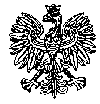 KOMENDA  WOJEWÓDZKA  POLICJIz siedzibą w RadomiuSekcja Zamówień Publicznych	ul. 11 Listopada 37/59, 26-600 Radom		fax. 47 701 31 03           Radom, dnia  03.07.2023r.ZP – 1139 /23SPROSTOWANIEDO INFORMACJI Z OTWARCIA OFERTdotyczy postępowania o udzielenie zamówienia publicznego ogłoszonego na usługi
w trybie podstawowym bez możliwości prowadzenia negocjacji, na podstawie art. 275 pkt 1
 w przedmiocie zamówienia: „Usługi społeczne z zakresu badań psychologicznych kierowców pojazdów Policji oraz kierowców zawodowych, realizowane na podstawie rozporządzenia Ministra Zdrowia 
z dnia 8 lipca 2014 r. w sprawie badań psychologicznych osób ubiegających 
się o uprawnienia do kierowania pojazdami, kierowców oraz osób wykonujących 
prace na stanowisku kierowcy (Dz. U. z 2022 r., poz. 165) dla funkcjonariuszy 
i pracowników pełniących służbę/pracę na terenie działania KMP/KPP w: Białobrzegach, Grójcu, Kozienicach, Lipsku, Łosicach, Mławie, Ostrołęce, Płocku, Przasnyszu, Pułtusku, Radomiu, Siedlcach, Sierpcu, Sokołowie Podlaskim, Szydłowcu, Zwoleniu” Nr sprawy 16 /23 ( ID 783524 )Nr wewnętrzny postępowania 16 /23 ( ID 783524 )Nr ogłoszenia o zamówieniu w BZP: 2023 /BZP 00269634/01 z dnia 21.06.2023 roku   Zamawiający - Komenda Wojewódzka Policji z siedzibą w Radomiu, informuje że w „Informacji 
z otwarcia ofert”  zamieszczonej w dniu  30.06.2023r. na platformie zakupowej OpenNexus, pod adresem www.platformazakupowa.pl/pn/kwp_radom, wystąpił  błąd w Ofercie Nr 13 z uwagi na złą komprensację danych. byłoOFERTA NR 13  Dorota Mitek-Zimnicka Centrum Psychologiczne „EGO”ul. Al. Józefa Grzecznarowskiego 2 lok. 60126-600 RadomCena brutto oferty - brakPOWINNO BYĆOFERTA NR 13 zadanie 1, 2, 3, 4, 9, 11, 15 i 16  Dorota Mitek-Zimnicka Centrum Psychologiczne „EGO”ul. Al. Józefa Grzecznarowskiego 2 lok. 60126-600 RadomZadanie nr 1Cena brutto oferty - 6 450,00 złZadanie nr 2Cena brutto oferty - 30 000,00 złZadanie nr 3Cena brutto oferty - 19 500,00 złZadanie nr 4Cena brutto oferty - 9 150,00 złZadanie nr 9Cena brutto oferty - 13 350,00 złZadanie nr 11Cena brutto oferty - 117 150,00 złZadanie nr 15Cena brutto oferty - 9 600,00 złZadanie nr 16Cena brutto oferty - 9 750,00 zł  Z poważaniem               KIEROWNIK                                                                                                                                                                                                            	                  Sekcji Zamówień Publicznych                                                                                         	                   KWP z siedzibą w Radomiu                                                                                                         / - / Justyna KowalskaSprostowanie do informację z otwarcia ofert opublikowano na platformie zakupowej Open Nexus, pod adresem www.platformazaqkupowa.pl/pn/kwp_radom w dniu 03.07.2023r.Opr. A.S.